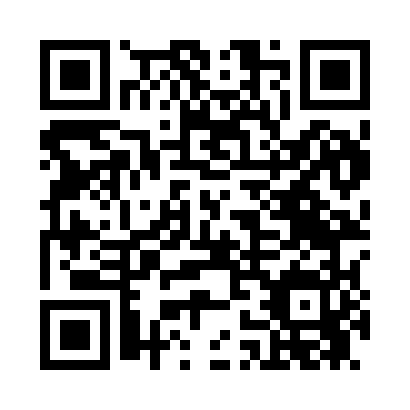 Prayer times for Onycha, Alabama, USAMon 1 Jul 2024 - Wed 31 Jul 2024High Latitude Method: Angle Based RulePrayer Calculation Method: Islamic Society of North AmericaAsar Calculation Method: ShafiPrayer times provided by https://www.salahtimes.comDateDayFajrSunriseDhuhrAsrMaghribIsha1Mon4:255:4512:494:287:539:132Tue4:265:4512:494:287:539:133Wed4:265:4612:504:287:539:124Thu4:275:4612:504:287:539:125Fri4:285:4712:504:297:539:126Sat4:285:4712:504:297:539:127Sun4:295:4812:504:297:539:118Mon4:295:4812:504:297:529:119Tue4:305:4912:514:297:529:1110Wed4:315:4912:514:297:529:1011Thu4:315:5012:514:307:529:1012Fri4:325:5012:514:307:519:0913Sat4:335:5112:514:307:519:0914Sun4:345:5112:514:307:519:0815Mon4:345:5212:514:307:509:0816Tue4:355:5312:514:307:509:0717Wed4:365:5312:514:307:499:0718Thu4:375:5412:514:317:499:0619Fri4:375:5412:524:317:489:0520Sat4:385:5512:524:317:489:0521Sun4:395:5512:524:317:479:0422Mon4:405:5612:524:317:479:0323Tue4:415:5712:524:317:469:0224Wed4:415:5712:524:317:469:0225Thu4:425:5812:524:317:459:0126Fri4:435:5912:524:317:449:0027Sat4:445:5912:524:317:448:5928Sun4:456:0012:524:317:438:5829Mon4:466:0012:524:317:428:5730Tue4:466:0112:524:317:428:5631Wed4:476:0212:524:317:418:55